	Hanover Heights Community School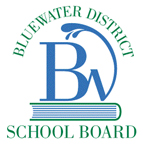 2012-2013 Long Range PlanTeacher: Matthew Patterson		Grade: 8P		Subject: Grade 8 History#ChapterCategoryTopic1Introduction2OneBritish North America in the Mid-1800sBritish North America in the Mid-1800s Introduction3Who Were the People of British North America?4What Was Life Like in British North America?5Historical Thinking Skill: Understanding Continuity and Change6Physical Features of British North America7Political Features of British North America8Work With Evidence: What Was Prince Edward Island’s Absentee Landlord Problem?9Economic Features of British North America10TwoFactors that Drew the BNA Colonies TogetherFactors that Drew the BNA Colonies Together Introduction11Economic Factors Affecting British North America12Work With Evidence: Conflicting Maritime Views on Joining the BNA Colonies13Transportation in British North America14Defence Issues15Points of View: Were the Fenians Freedom Fighters or Terrorists?16Political Issues Affecting the Canadas17ThreeThe Events of ConfederationThe Events of Confederation Introduction18Creating a Nation19The British North America Act, 186720Zoom In Case Study: How Powers were Divided Between the Federal and Provincial Governments21Historical Thinking Skill: Analyzing Cause and Consequence22How Did the Map of Canada Change?23Field Trip24Unit I Test: Confederation25FourThe Early Years of IndependenceThe Early Years of Independence Introduction26Who First Lived in the Prairie Region?27The Métis28Zoom In Case Study: Métis Culture and Lifestyle29Why Was the Red River Resistance Significant?30Three New Provinces and a Territory31FiveThe Expansion of SettlementThe Expansion of Settlement Introduction32How Did Treaties Help Secure Land for Settlement?33Zoom In Case Study: Analyzing the Effects of Treaty 634Developing the West35Building a Transcontinental Railway36The Northwest Rebellion37Historical Thinking Skill: Developing Historical Perspective38SixDeveloping the West and NorthDeveloping the West and North Introduction39The North West Mounted Police40Developing an Agricultural Economy41Work with Evidence: The Diaries of Captain John Palliser42The Gold Rush Era43Historical Thinking Skill: Determining Historical Significance44Why Was the Yukon Territory Created?45Field Trip46Unit II Test: Development of Western Canada47SevenGrowth and ChangeGrowth and Change Introduction48A Study of Two Towns: Lethbridge and Sudbury49How Did Cities and Factories Grow?50Work with Evidence: Using Historical Novels51What Impact Did Inventors and Pioneers Have?52How Did Women’s Roles Change?53Historical Thinking Skill: Understanding Historical Evidence54EightThe Laurier EraThe Laurier Era Introduction55The Challenge of Boosting Immigration56English-French Tensions57How Important Was International Trade?58Work with Evidence: Voting Patterns in the Elections of 1904 and 191159NineCanada and the Coming of the First World WarCanada and the Coming of the First World War Introduction60Canada’s Role in the British Empire61What Role Did Canada Play in the Boer War?62Zoom In Case Study: Henri Bourassa63Why Was the Royal Canadian Navy Created?64How Canada Became Involved in the First World War65Presentation: Vimy Ridge 90th Anniversary Ceremony66Field Trip67Unit III Test: Canada: A Changing Society